Họ và tên HS:................................................Lớp 8A....A. TRẮC NGHIỆM (4,0 điểm)Khoanh vào một chữ cái đầu câu trả lời đúng nhất trong các câu sau: Câu 1: Đông Nam Á là cầu nối của hai đại dương nào?  A. Thái Bình Dương và Đại Tây Dương.                 B. Thái Bình Dương và Bắc Băng Dương. C. Thái Bình Dương và Ấn Độ Dương.                     D. Ấn Độ Dương và Đại Tây Dương.Câu 2: Quốc gia có số dân nhiều nhất trong khu vực là  A. In-do-ne-xi-a                    B. Thái Lan                  C. Phi-lip-pin                    D. Việt NamCâu 3: Đặc điểm nào sau đây là đặc điểm phát triển kinh tế của các quốc gia Đông Nam Á  A. Có nền kinh tế phát triển hiện đại.   B. Phát triển nhanh và duy trì tốc độ tăng trưởng cao.  C. Nền kinh tế phát triển khá nhanh, song chưa vững chắc.  D. Các quốc gia Đông Nam Á có nền kinh tế nghèo nàn lạc hậu và kém phát triển.Câu 4: Nước nào chưa gia nhập vào Hiệp hội các nước Đông Nam Á  A. Lào                  B. Cam-pu-chia                     C. Mi-an-ma                    D. Đông Ti-moCâu 5: Trên phần đất liền, địa hình thấp dưới 1000 m chiếm khoảng bao nhiêu %?   A. 55%		      B. 65%	    	        C. 75%		      D. 85%Câu 6: Than phân bố chủ yếu ở vùng nào của nước ta?   A. Đông Bắc				          B.Tây Bắc    C. Tây Nguyên	                                           D. Đông Nam BộCâu 7: Đặc điểm chung khí hậu của miền Bắc và Đông Bắc Bắc Bộ:   A. Mưa lệch về thu đông      B. Tính chất nhiệt gió mùa thể hiện rõ nét.   C. Một nền nhiệt nóng quanh năm, có mùa khô sâu sắc.   D. Tính chất nhiệt đới bị giảm sút mạnh mẽ, mùa đông lạnh nhất cả nướcCâu 8: Địa hình núi cao nước ta tập trung chủ yếu ở vùng núi    A. Đông Bắc.                                                       B. Tây Bắc.         C. Trường Sơn Bắc                                              D. Trường Sơn Nam.Câu 9: (1,0)Hãy nối các ý ở cột A với cột B sao cho hợp lí:Câu 10: (1,0 ) Đọc đoạn thông tin sau và điền vào chổ chấm(...) để thể hiện rõ tính chất của khí hậu nước ta.       “Hằng năm lãnh thổ Việt Nam, cả trên đất liền và trên biển, nhận được một lượng bức xạ Mặt Trời rất lớn. Bình quân 1m2 lãnh thổ nhận được trên(1).................... kilo calo năng lượng ,số giờ nắng đạt từ (2)....................giờ trong mỗi năm,nhiệt độ trung bình năm của không khí đều vượt(3).................... trên cả nước,lượng mưa lớn đạt từ (4)....................mm/năm và độ ẩm tương đối của không khí rất cao(trên 80%).”B. TỰ LUẬN (6,0 điểm)Câu 1:(1,0 ).Mục tiêu và nguyên tắc hoạt động của Hiệp hội các nước Đông Nam Á là gì?Câu 2 (2,0 ).Vì sao tính chất nhiệt đới của miền Bắc và Đông Bắc Bắc Bộ bị giảm sút mạnh mẽ?Câu 3: (3,0 ). Cho bảng số liệu dưới đây:                                      Diện tích các nhóm đất chính ở nước ta (km2)a) Tính tỉ trọng diện tích các nhóm đất chính ở nước ta.b) Vẽ biểu đồ tròn thể hiện tỉ trọng diện tích các nhóm đất chính đó.c)  Giải thích tại sao nhóm đất feralit chiếm diện tích lớn nhất?HẾT.....…………………………………………………………………………………………………………………………………………………………………………………………………………………………………………………………………………………………………………………………………………………………………………………..………..………………………………………………………………………………………………………………………………………………………………………………………………………………………………………………………………………………………………………………………………………………………………………………………………………………………………………………………………………………………………………………………………………………………………………………………………………………………………………………………………………………………………………………………………………………………………………………………………………………………………………………………………………………………………………………………………………………………………………………………………………………………………………………………………………………………………………………………………………………………………………………………………………………………………………………………………………………………………………………………………………………………………………………………………PHÒNG GD&ĐT …   ĐỀ THI HỌC KÌ II -NĂM HỌC 2021 – 2022TR .THCS …MÔN: Địa Lí                                         Lớp: 8   Thời gian làm bài: 45 phút (không kể thời gian  giao đề)             ĐiểmLời nhận xét của thầy(cô) giáoA. Điểm cựcNối A&BB. Địa điểm1. Bắc2. Nam3. Đông 4. Tây1- ..............2- ..............3- ..............4- ..............a. Xã Vạn Thạnh,  huyện Vạn Ninh, tỉnh Khánh Hoà.b. Xã Lũng Cú, huyện Đồng Văn, tỉnh Hà Giang.c. Xã Đất Mũi, huyện Ngọc Hiển, tỉnh Cà Mau.d. Xã Sín Thầu, huyện Mường Nhé, tỉnh Điện Biên.Các nhóm đất chínhDiện tích Đất feralit215 287,8 Đất mùn núi cao36 433,3 Đất phù sa79 490,9 Tổng số2123. XÂY DỰNG ĐÁP ÁN VÀ BIỂU ĐIỂM3. XÂY DỰNG ĐÁP ÁN VÀ BIỂU ĐIỂM3. XÂY DỰNG ĐÁP ÁN VÀ BIỂU ĐIỂM3. XÂY DỰNG ĐÁP ÁN VÀ BIỂU ĐIỂMCâu 3.(3,0 điểm)a) Tính tỉ trọng diện tích các nhóm đất chính nước ta:Tỉ trọng diện tích các nhóm đất chính ở nước ta (%)- Lưu ý: Cả 3 nhóm đất tính đúng cho 0,5 điểm. Nếu sai hoặc không có tên bảng số liệu trừ 0,25 điểm.b) Vẽ biểu đồ: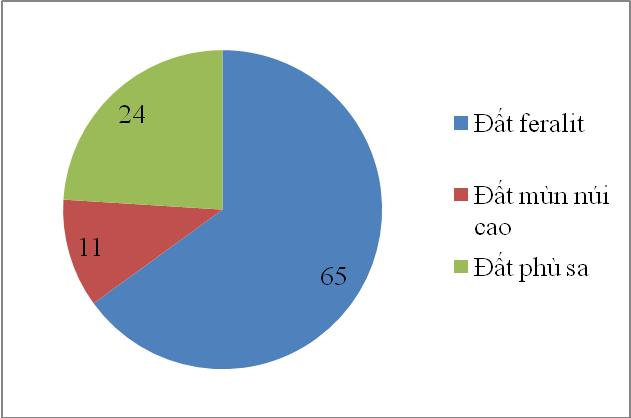 BIỂU ĐỒ TỈ TRỌNG DIỆN TÍCH CÁC NHÓM ĐẤT CHÍNH Ở NƯỚC TA. (Đơn vị %)- Yêu cầu:+ Vẽ các dạng biểu đồ khác hoặc vẽ biểu đồ tròn nhưng không xử lí        số liệu thì không cho điểm phần vẽ.+ Vẽ bằng bút mực, ghi chính xác số liệu vào biểu đồ, lập bảng chú  giải, tên biểu đồ. Nếu thiếu mỗi lỗi trừ 0,25 điểm.c) Giải thích: Giải thích tại sao nhóm đất feralit chiếm diện tích nhiều nhất?.-Do:Dựa vào quá trình hình thành đất feralit là quá trình hình thành đất đặc trưng cho vùng khí hậu nhiệt đới ẩm => khí hậu nước ta là khí hậu nhiệt đới ẩm gió mùa- Đất feralit tập trung chủ yếu ở các vùng đồi núi thấp =>nước ta ¾ diện tích là đồi núi nhưng chủ yếu là đồi núi thấp (nên đất feralit chiếm  khoảng 65% diện tích đất.)(0,5 điểm)(1,5 điểm)(0,5 điểm)(0,5 điểm)